Matchmaking event contribution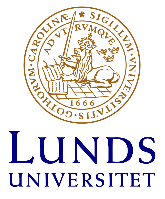 Deadline: 21 of March 2021
Questions? Contact: cerina.wittbom@cec.lu.seResearch Conference on Sustainable Development 2021Title of your contribution (replace this text)Presenting researcher: Name and affiliation (replace this text)Partner(s), if applicable: Name(s) and affiliation(s)Key words: 3-5 keywords (replace this text)Theme: Your 1st (and 2nd) choice of theme (replace this text)Email address: provide presenting author email address (replace this text)Consent: The presenting author are acting on behalf and with consent of all authors of this contribution.AimA short description of the aim of the presentation, e.g. are you looking for collaborators or experts from another field, do you need input on a new idea or a research project application, etc. (replace this text)Short abstractA short description of your presentation. Please note that the full contribution including title and subheadings above shall be no longer than 200 words (using this template, Arial, 11 pt). Note: Name your document with theme and your last name, i.e. “Theme I_Wittbom”. Upload your contribution via the conference website, “Matchmaking contribution”.(replace this text)